Course SpecificationCourse number and name: (2316102-3) Introduction to Information SystemsCredits and contact hours: 3 Credits (Lecture: 3/week – Practical Session: Non)Instructor’s or course coordinator’s name: Dr. Youseef AlotaibiText booksMain Text book:. Ralph Stair and George Reynolds, Fundamentals of Information Systems, 6th Edition, Cengage Learning, 2011.Reference:. T. O'Leary, L.I. O'Leary, Computing Essentials  2012,  McGraw-Hill 2011.Specific course informationbrief description of the content of the course (Catalog Description):Upon the completion of this course, the student will have learned, through appropriate classroom and laboratory experiences, the fundamentals of information systems and understand the principles of the flow of data and the use of computers to solve some of organizational issues.prerequisites or co-requisites: indicate whether a required, elective, or selected elective course in the program: requiredSpecific goals for the courseThe student will be able to:  Define the basic concepts and objectives of information systems.Explain roles, components, and applications of information systems.Apply the principles of effective information system management, information organization, and information-retrieval skills.Brief list of topics to be coveredOverview of Information TechnologyThe Internet, the Web, and Electronic CommerceCommunications and NetworksPrivacy, Security, and EthicsThe basics and principles of information systems and organizationsDatabases basicsNew trends in information systemsالمملكة العربية السعوديةوزارة التعليم العاليجامعة أم القرىالكلية الجامعية بالجموم – قسم الحاسب الآلي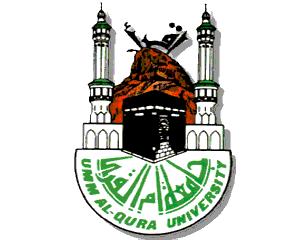 Kingdom of Saudi ArabiaMinistry of Higher EducationUmm Al-Qura UniversityUniversity College in Al-JamoumComputer Dept.Course GoalsProgram OutcomesProgram OutcomesProgram OutcomesProgram OutcomesProgram OutcomesProgram OutcomesProgram OutcomesProgram OutcomesProgram OutcomesProgram OutcomesProgram OutcomesCourse GoalsSOaSObSOcSOdSOeSOfSOgSOhSOiSOjSOk123Relationship of Course Goals to the Program Student OutcomesRelationship of Course Goals to the Program Student OutcomesSOaAn ability to apply knowledge of computing and mathematics appropriate to the disciplineStudents will be able to apply basic computing skills by the end of the course